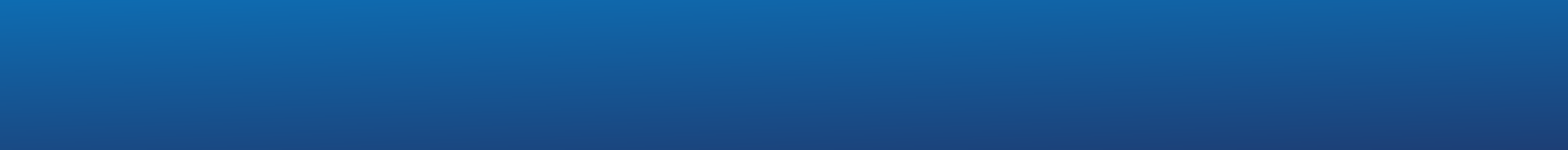 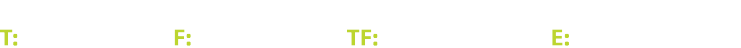 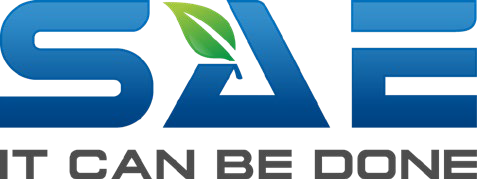 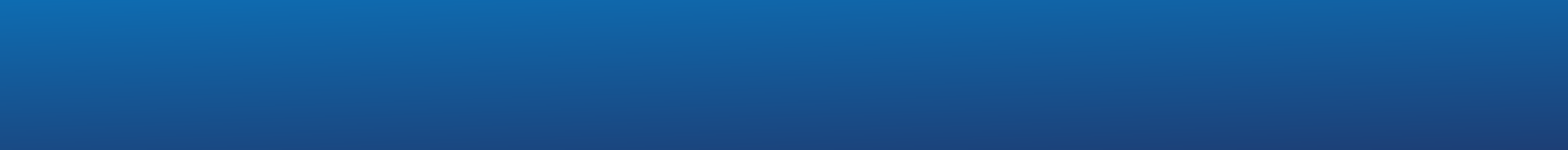 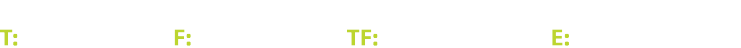 ConduDisc®: Utility Pole Ground PlateInstallation ProcedureFor Distribution Pole Installation:Secure the ConduDisc® to utility pole using your cordless impact drill and the supplied lag screws and washers. Simply place the washer and nails in the designated holes found on the ConduDisc®. Then, use the staples to secure the wire along the distribution pole.Place the distribution pole into ground to required depth. Please note, it is recommended that ConduDisc® is used in conjunction with our conductive backﬁll ConduFlow® or Conducrete® for high resistivity soil applications.Backﬁll the hole according to relevant utility standards.Connect ConduDisc® conductor to the utility pole down ground.